Об итогах исполнения бюджета Альметьевского муниципального района за 2012 годПО ДОХОДАМКонсолидированный бюджет Альметьевского муниципального района за 2012 год по доходам в целом исполнен в объеме 2 956 млн. руб., что составляет  114 процентов к утвержденному годовому плану (2 257 млн.руб.) и 102 процента к уточненному (2 896 млн.руб.). Удельный вес налоговых и неналоговых доходов консолидированного бюджета составил 62%.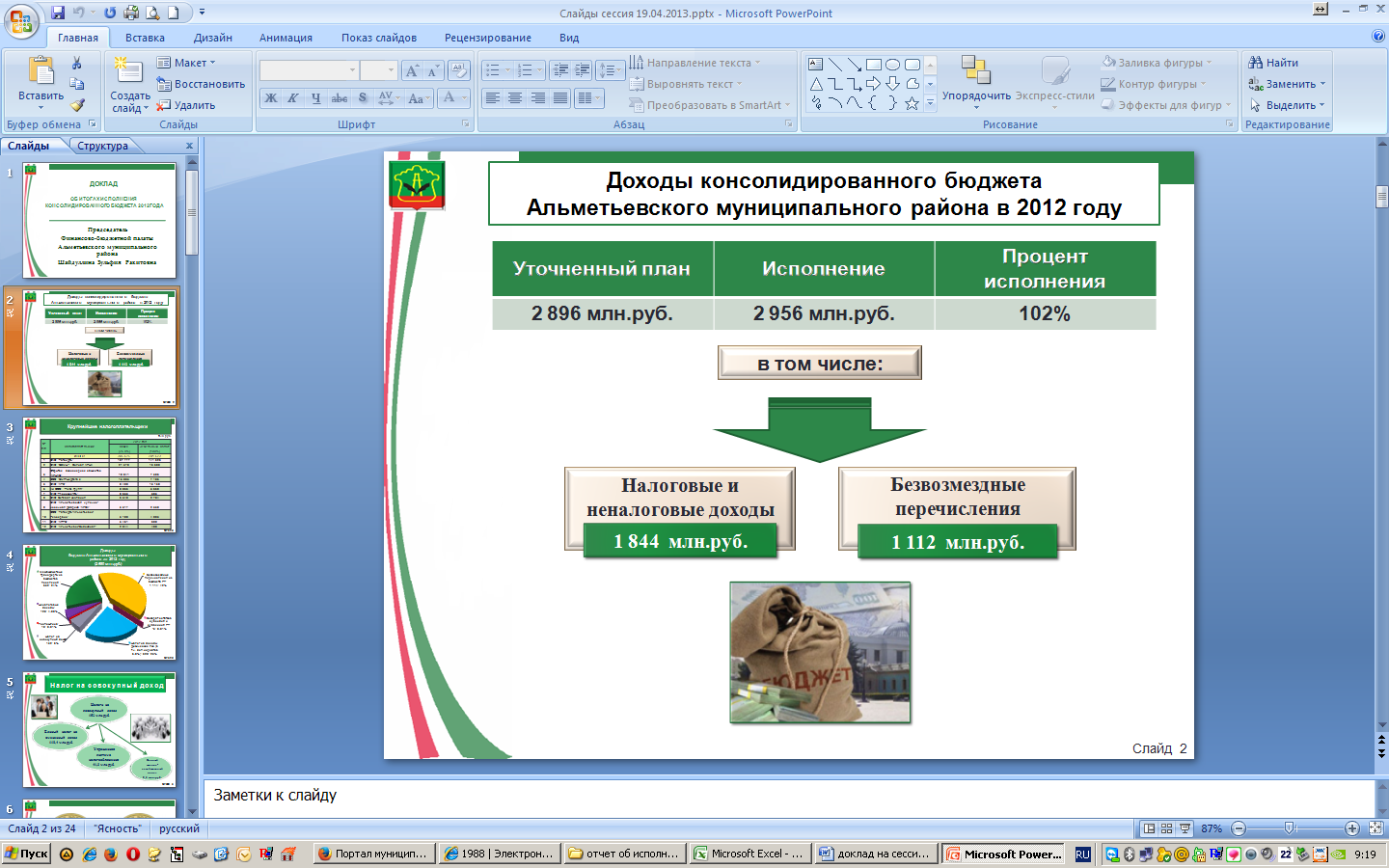 Основным бюджетообразующим налогом является налог на доходы физических лиц, его доля в собственных доходах составляет 54 процента. Исполнение доходной части бюджета во многом определяется поступлением НДФЛ и земельного налога от крупных налогоплательщиков.Характеристика отдельных показателей исполнения бюджета муниципального района.Исполнение доходной части бюджета муниципального района составило в целом  2 680 млн. руб. или 101 процент к уточненному годовому плану       (2 650 млн. руб.).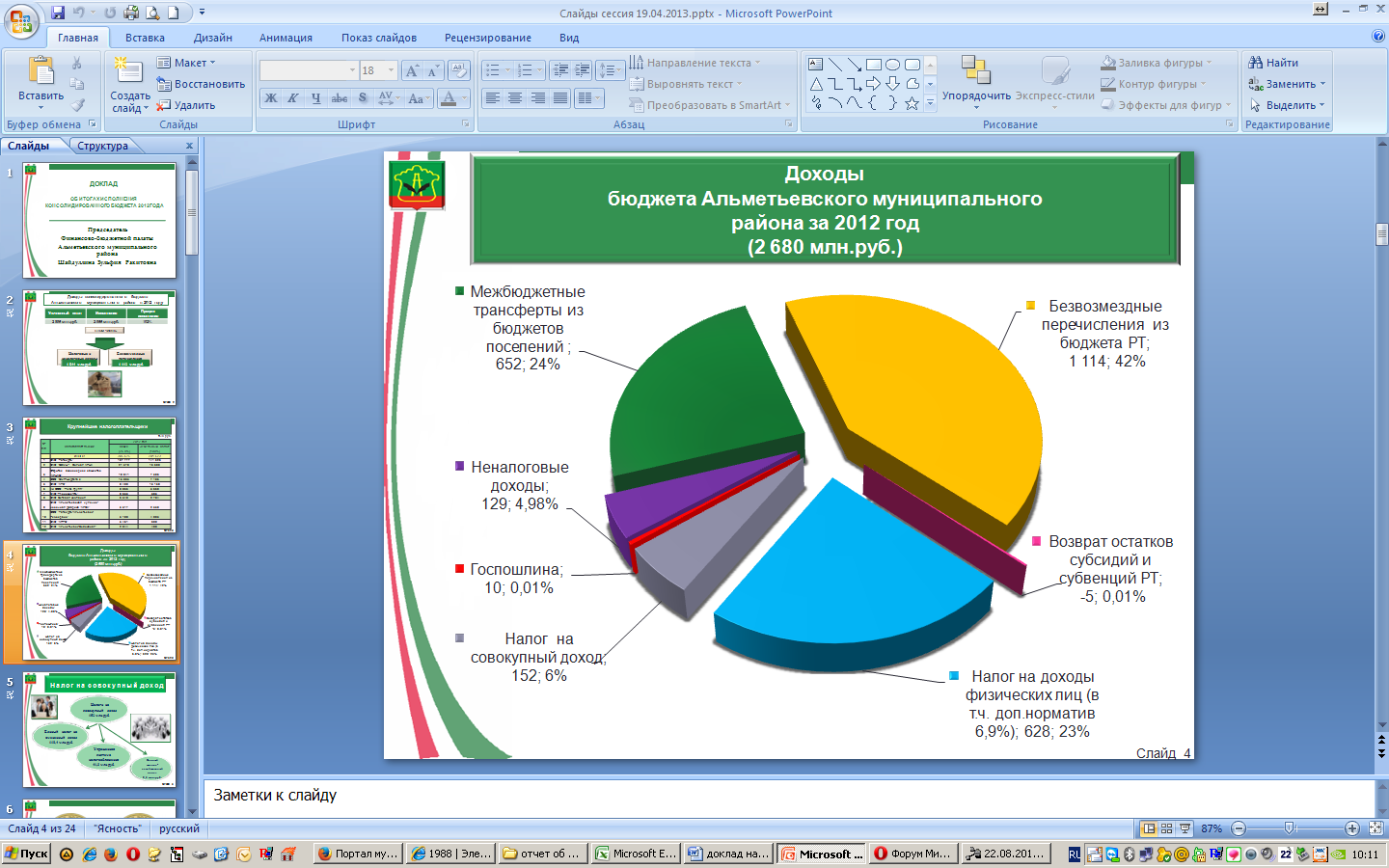 По итогам исполнения бюджета установлено, что наибольший удельный вес в общей сумме доходов составили безвозмездные поступления, доля которых составила 66 процента, и вторым по значимости доходным источником является налог на доходы физических лиц – 23 процента. Поступление НДФЛ в 2012 году - 628 млн. руб. или 103 процента от уточненных назначений;  перевыполнение от утвержденных плановых значений 2012 года составило 75 млн.руб. или 14 процентов.Следующими налогами являются налоги на совокупный доход: поступление в бюджет района за 2012 год при уточненном годовом плане 150 млн.руб. составило 152 млн.руб. или 101 процент, в том числе:Единый налог на вмененный доход - 110 млн. руб. или 101% от уточненных назначений,Налог, взимаемый в связи с применением упрощенной системы налогообложения - 41 млн.руб. или 103% от уточненных назначений.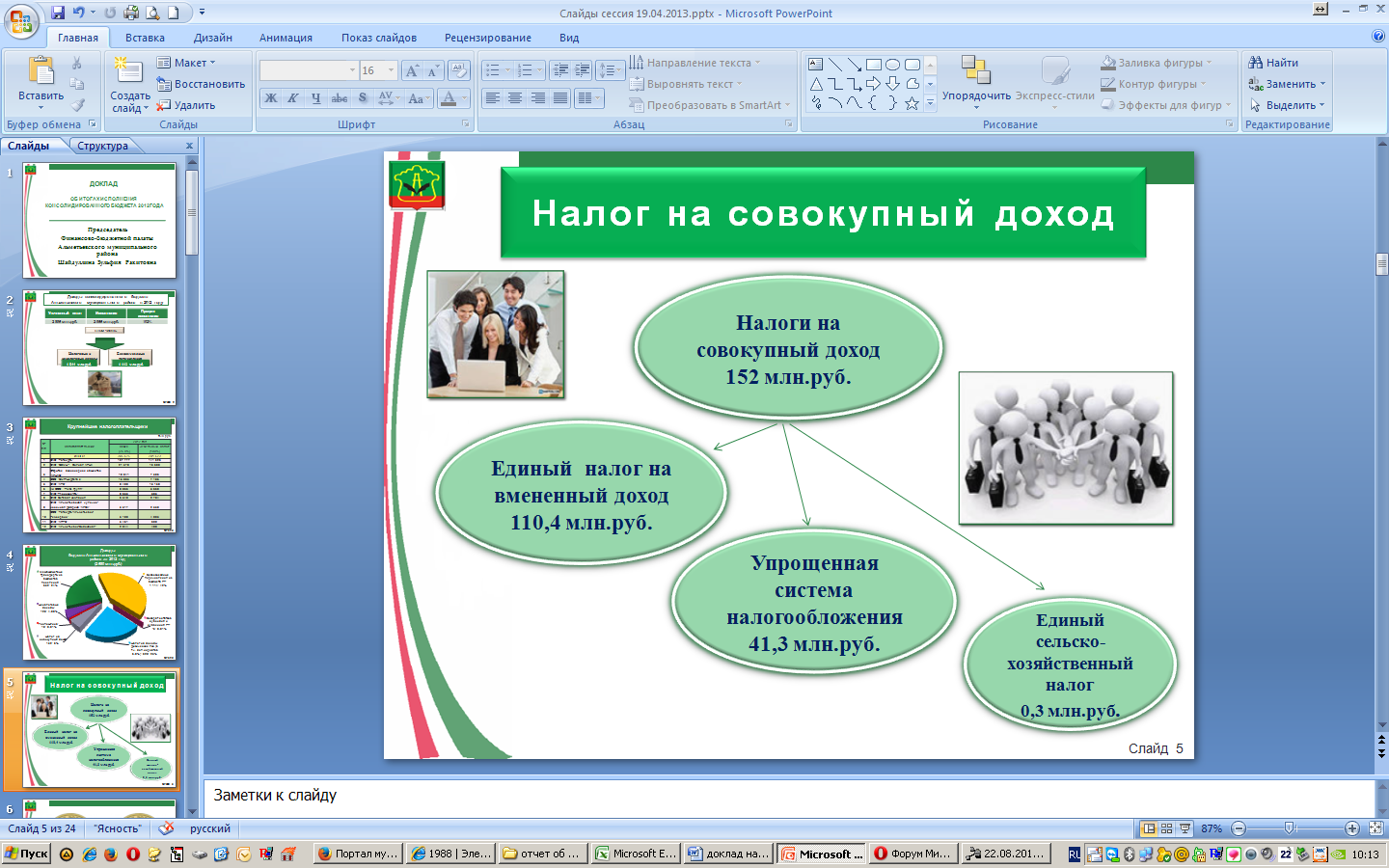 Удельный вес неналоговых доходов в общей сумме всех поступлений составил 5 процентов. Неналоговых доходов в бюджет муниципального района поступило 129 млн.руб. или 106 процентов от уточненного годового плана. Основными источниками неналоговых поступлений в 2012 году являлись доходы от продажи материальных и нематериальных активов, поступившие в объеме 37 млн.руб. или 104 процента к уточненному плану, и доходы от использования имущества, находящегося в государственной и муниципальной собственности, которые поступили в сумме 34 млн.руб. или 108 процентов к уточненному плану (см.слайд ниже).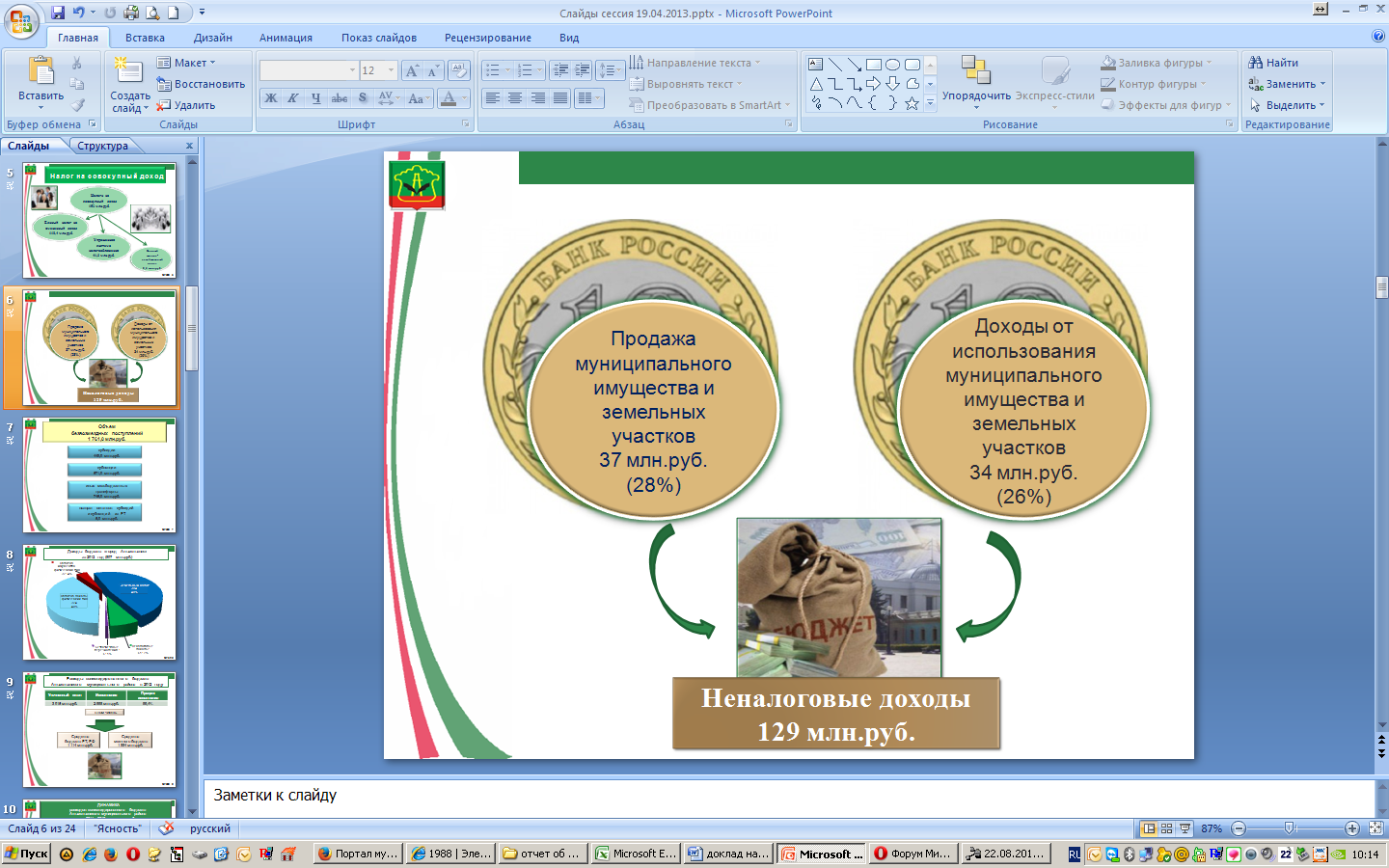 Поступления от платы за негативное воздействие на окружающую среду составили 27 млн.руб. или на 102 процента от уточненного плана.Объем безвозмездных поступлений от бюджетов других уровней составил 1 761 млн. рублей, в том числе:- субсидии –   449 млн. рублей,- субвенции – 571 млн. рублей,- иные межбюджетные трансферты  - 746 млн. рублей, в т.ч. межбюджетные трансферты из поселений – 652 млн. рублей,- возврат остатков субсидий и субвенций из РТ – 5 млн.руб.      ПО РАСХОДАМКассовые расходы по консолидированному бюджету Альметьевского муниципального района за 2012 год составили 2 998 млн. руб. или 99,4%  к уточненному годовому плану (3 015 млн. руб.), из них за счет средств:- местного бюджета – 1 884 млн. руб. или 63% от общего объема;- бюджета РФ, РТ – 1 114 млн. руб. или 37%. 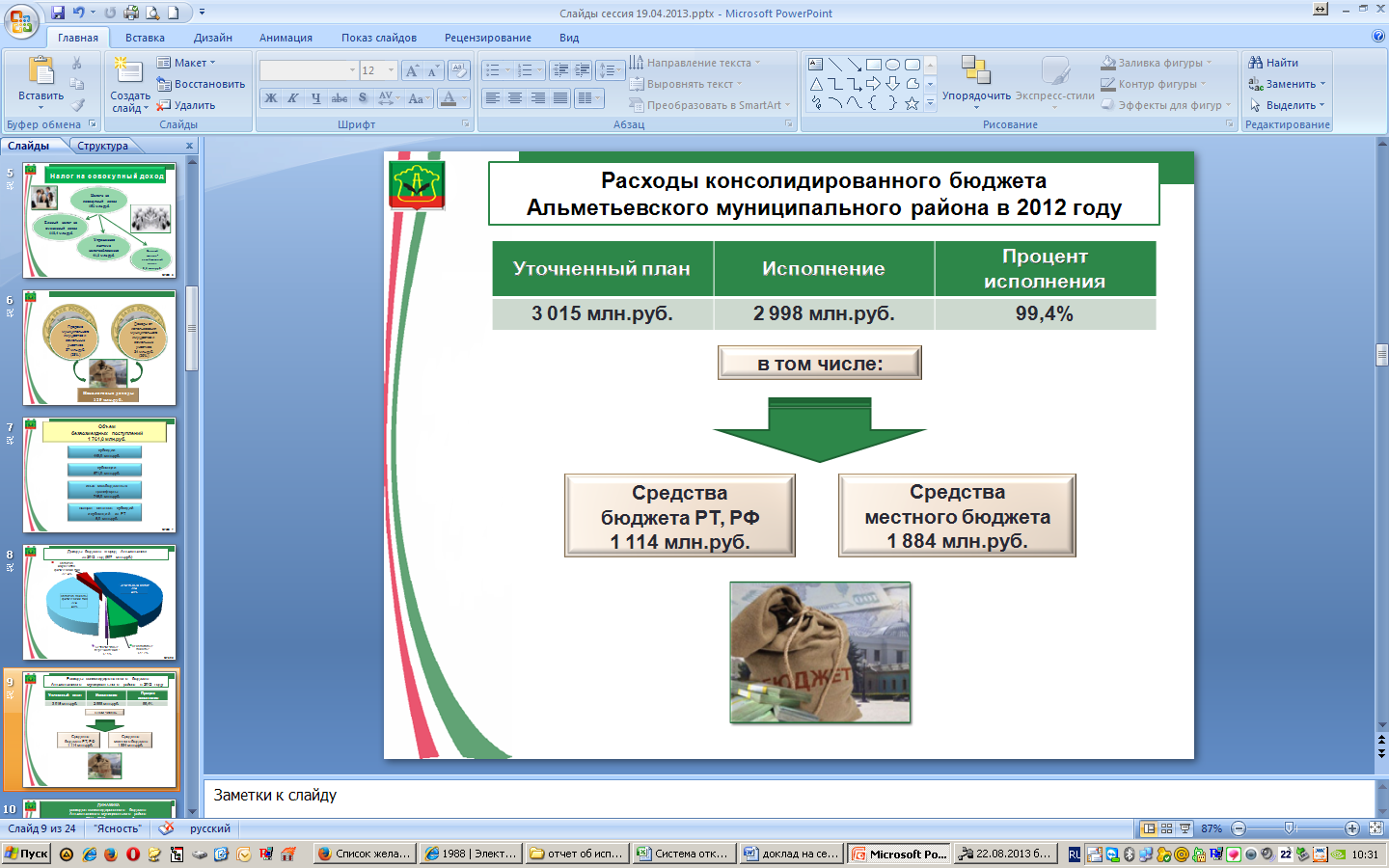 По сравнению с 2011 годом объем расходов консолидированного бюджета Альметьевского муниципального района увеличился на 228 млн.руб. или 108%. Смотрите слайд ниже.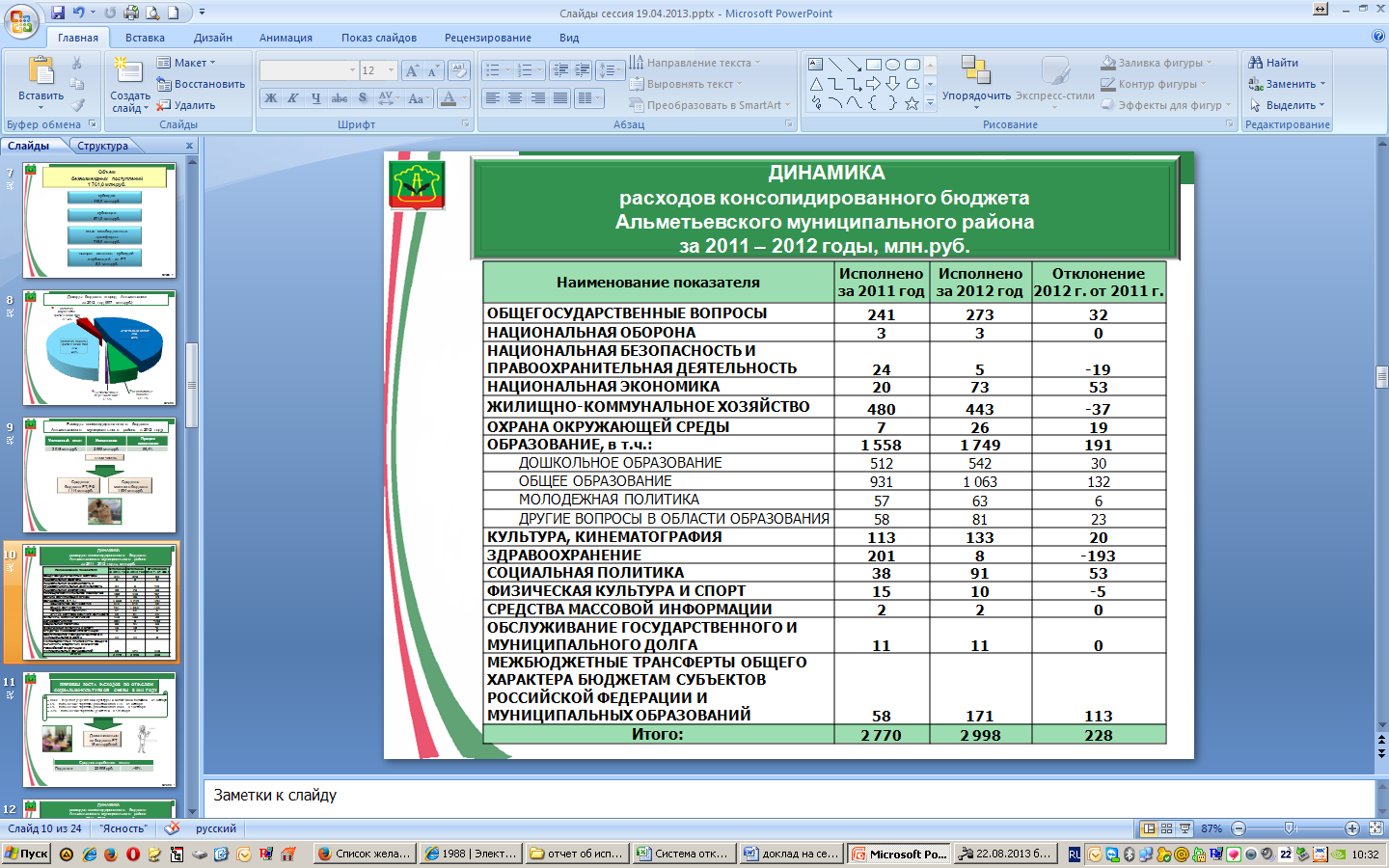 По разделу «Общегосударственные вопросы» общая сумма расходов составила 273 млн. руб. Увеличение расходов относительно 2011 года связано с ростом оплаты коммунальных услуг, связи, ГСМ, индексацией заработной платы работников органов местного самоуправления на 6% с 1 октября. По разделу «Национальная оборона» расходы исполнены в сумме 3 млн.руб.По разделу «Национальная безопасность и правоохранительная деятельность» решались вопросы в области предупреждения и ликвидации последствий чрезвычайных ситуаций. Уменьшение расходов связано с передачей обеспечения деятельности полиции на федеральный уровень.   По разделу «Национальная экономика» увеличение расходов по сравнению с 2011 годом связано с предоставлением из федерального бюджета субсидии в размере 60 млн. руб. на обновление подвижного состава автобусами и троллейбусами.  Отклонение расходов по разделу «Жилищно-коммунальное хозяйство» относительно 2011 года произошло по следующим причинам: - в 2011 году за счет республиканских средств и средств местного бюджета было выделено 60 млн. руб. на погашение кредиторской задолженности, образованной при обеспечении водоснабжением населения;- в 2012 году за счет средств РФ и РТ получено на 24 млн. руб. меньше субсидий на обеспечение мероприятий по капитальному ремонту многоквартирных домов и переселение граждан из аварийного жилья;- в 2012 году по подразделу «Благоустройство» проведено расходов на 43 млн. руб. больше. В том числе, из федерального бюджета получены субсидии на реализацию программы в области энергосбережения и повышения энергетической эффективности в РТ. Расходы на реализацию программы составили 4,4 млн. руб.  По разделу «Охрана окружающей среды» в 2012 году предусмотрены расходы, поступающие от платы за негативное воздействие на окружающую среду. Кассовые расходы составили 26 млн.руб.Рост расходов по разделам «Образование», «Культура» связан с индексацией заработной платы, коммунальных платежей, расходов на питание и медикаменты. В 2012 году завершены все мероприятия по переводу работников муниципальных учреждений культуры и молодежной политики на новую систему оплаты труда, на 6 процентов проиндексирована заработная плата всех работников бюджетной сферы. На повышение заработной платы педагогическим работникам муниципальных общеобразовательных учреждений в рамках реализации Указа Президента Российской Федерации «О мероприятиях по реализации государственной социальной политики», а также реализации Комплекса мер по модернизации системы общего образования в Республике Татарстан в 2012 году из бюджета Республики Татарстан району выделено 15 млн.руб. В результате всех повышений, среднемесячная заработная плата педагогического персонала увеличилась на 40 процентов и составила 23 905 рублей (см. слайд ниже). 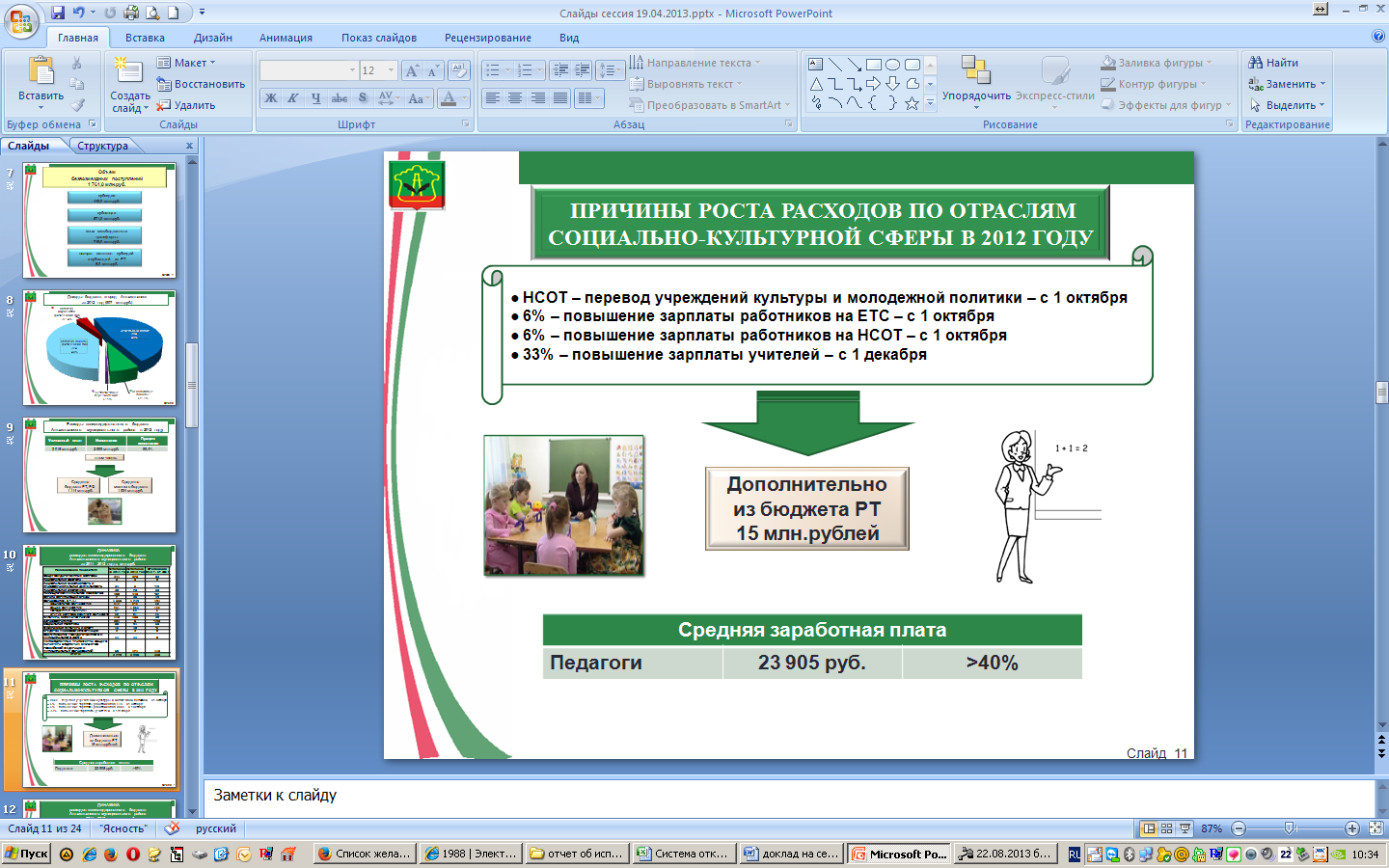 По разделу «Здравоохранение», начиная с 2012 года, полномочия по организации оказания всех видов медицинской помощи закреплены за субъектами Российской Федерации.Увеличение расходов по разделу «Социальная политика» связано с предоставлением району из резервного фонда Правительства Российской Федерации 49 млн.рублей для частичного покрытия расходов на финансовое обеспечение мероприятий, связанных с ликвидацией последствий весеннего паводка, прошедшего в апреле прошлого года. 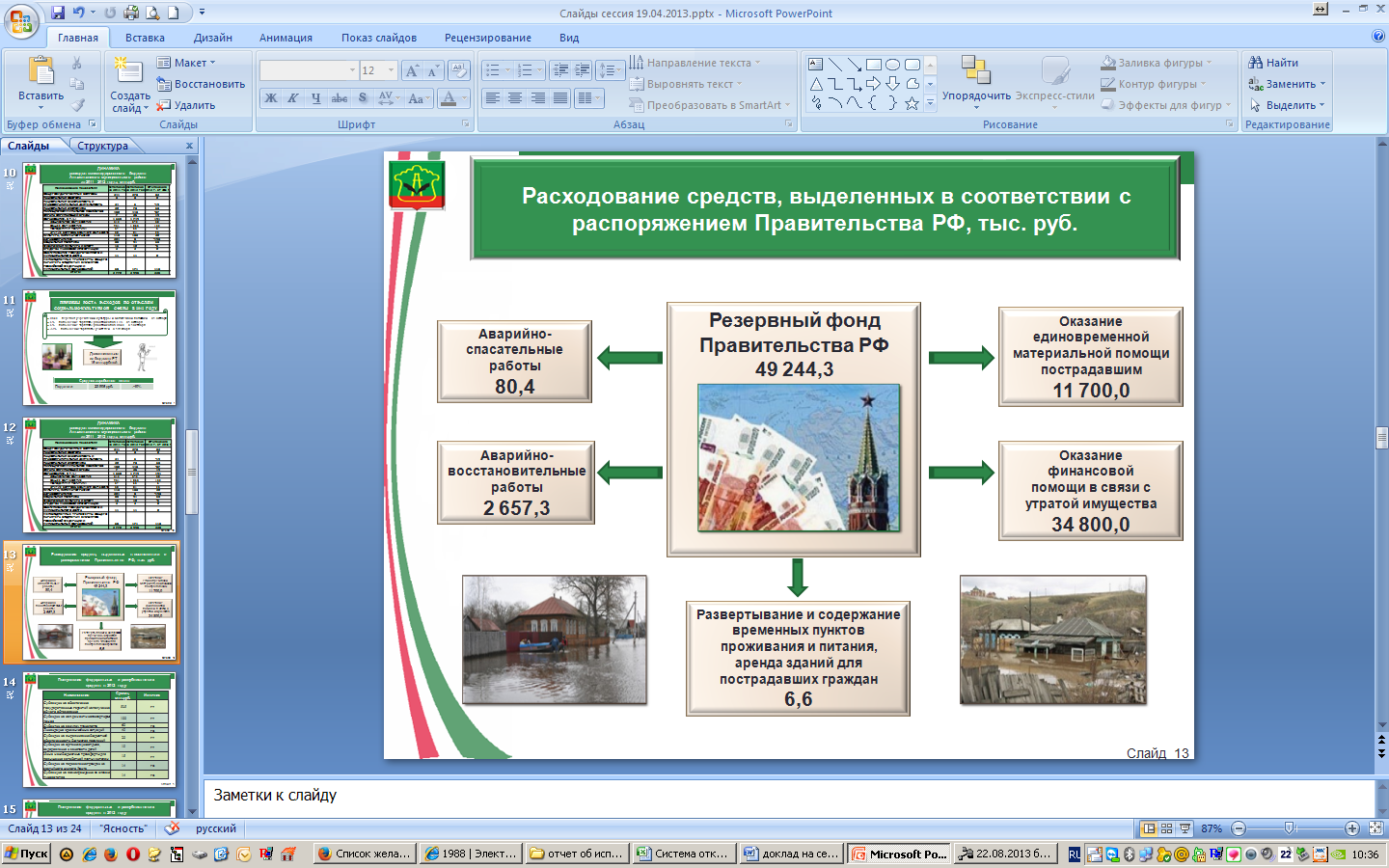 	Как уже было сказано ранее, в 2012 году из бюджета республики поступило федеральных и республиканских средств в виде субсидий, субвенций и иных межбюджетных трансфертов на сумму 1 114 млн.руб. 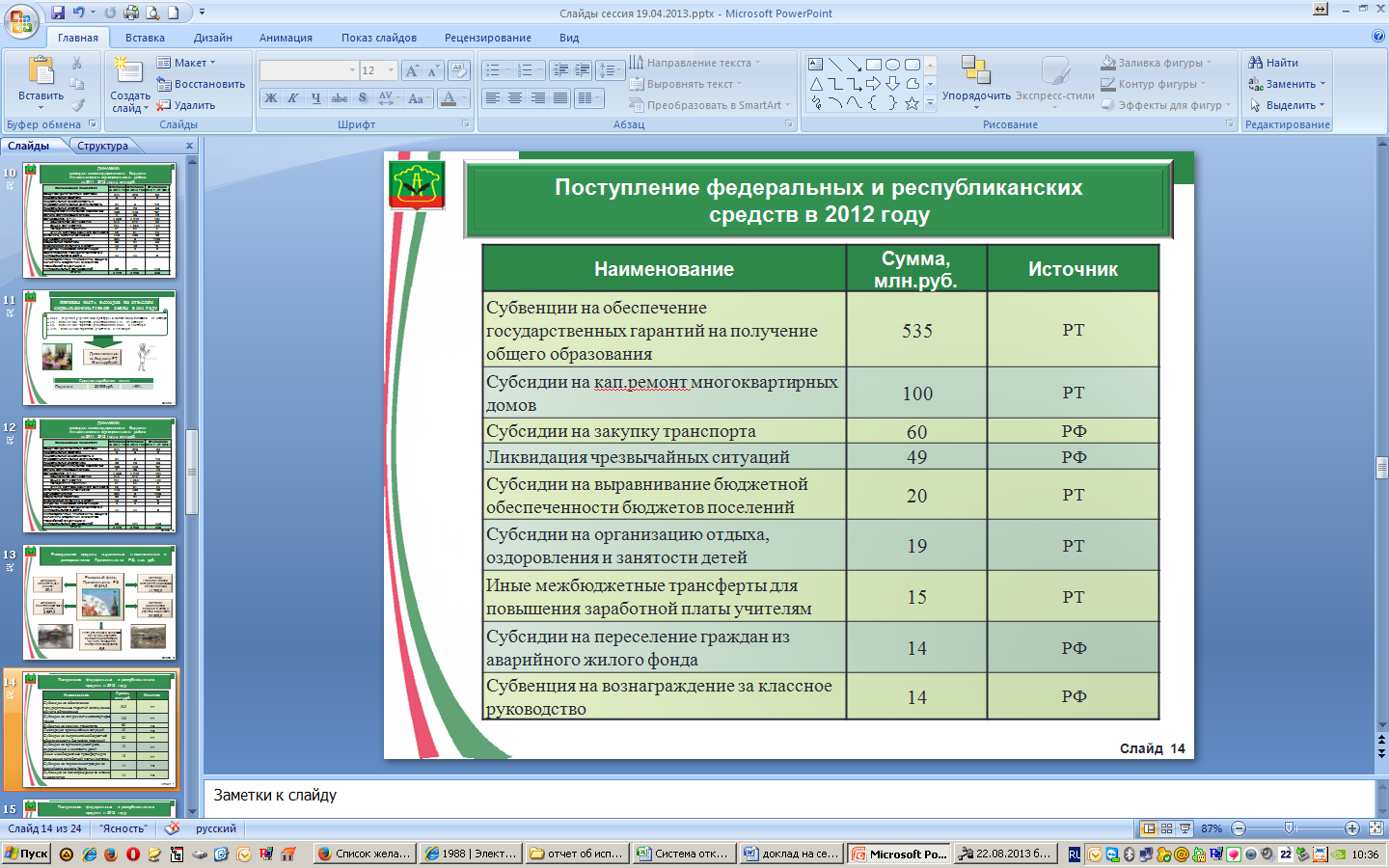 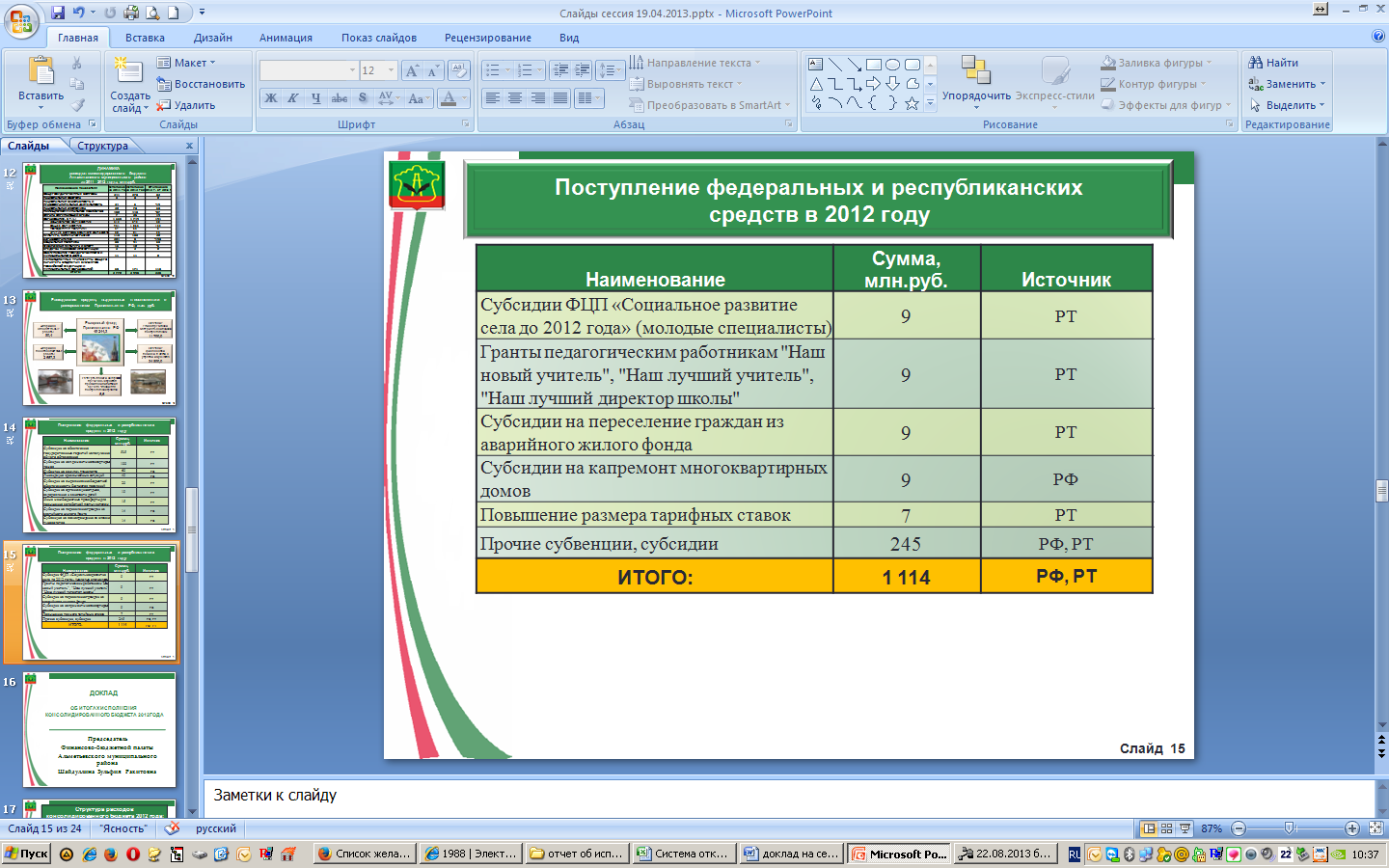 Основная доля расходов бюджета района приходится на оплату труда -52% или 1 544 млн.руб., рост по сравнению с 2011 годом – 67 млн.руб., коммунальные платежи – 265 млн.руб. – 9%. К уровню 2011 года расходы возросли на 6% или 15 млн.руб.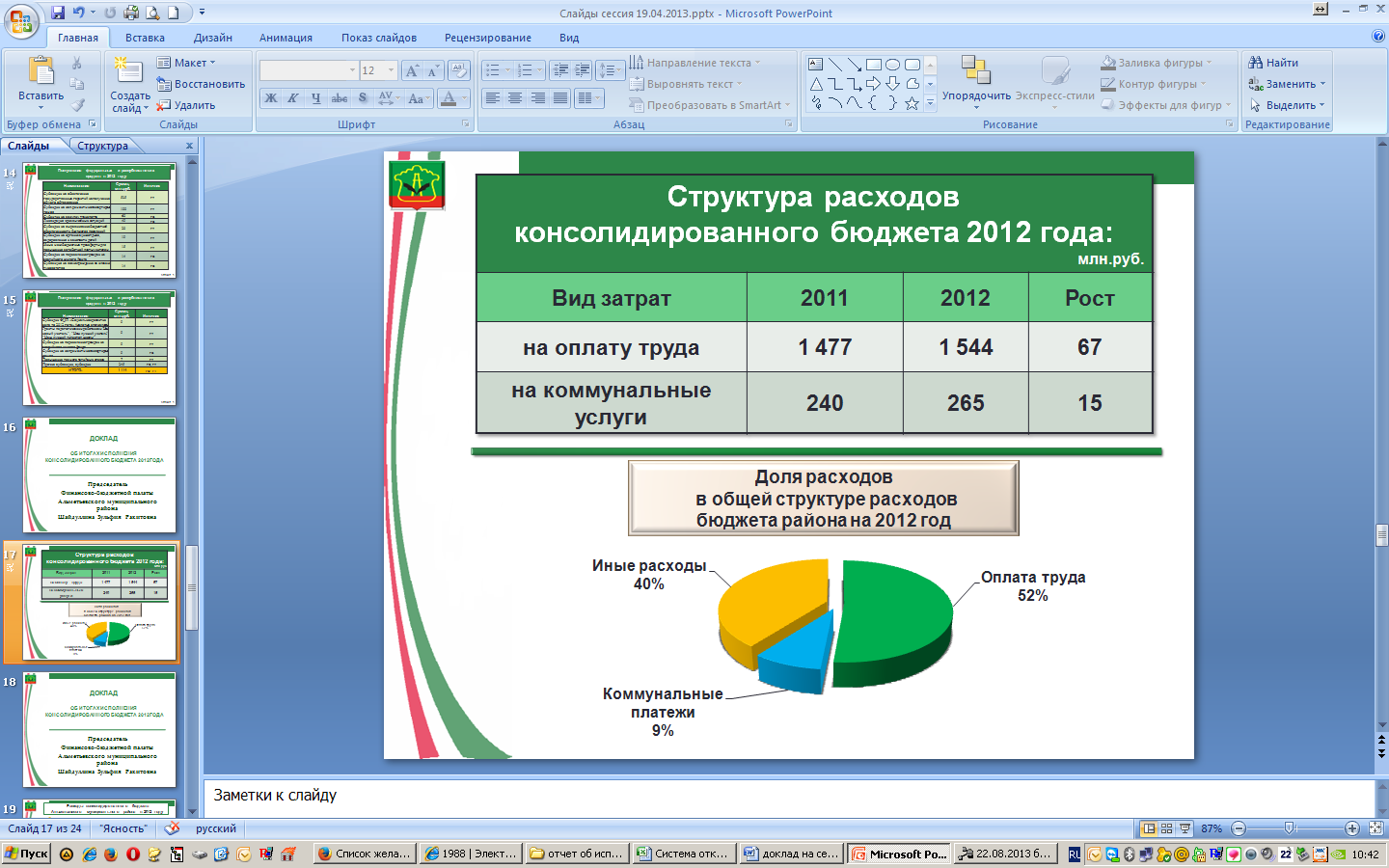 На текущий и капитальный ремонт зданий муниципальных учреждений направлено 17 млн.руб., что на 4 млн.руб. больше чем в 2011 году. Инвестиционные расходы составили 96 млн.руб., что составляет 3% общего объема расходов. Увеличение относительно 2011 года составило 1,2 млн.руб.По состоянию на 01.01.2013 года объем муниципального внутреннего долга составил 140 млн.руб.Фактическое исполнение бюджета в 2012 году свидетельствует о его социальной направленности. Так, расходы на финансирование отраслей социально-культурной сферы составили 1 991 млн.руб. – 67% от общего объема расходов (см.слайд ниже). 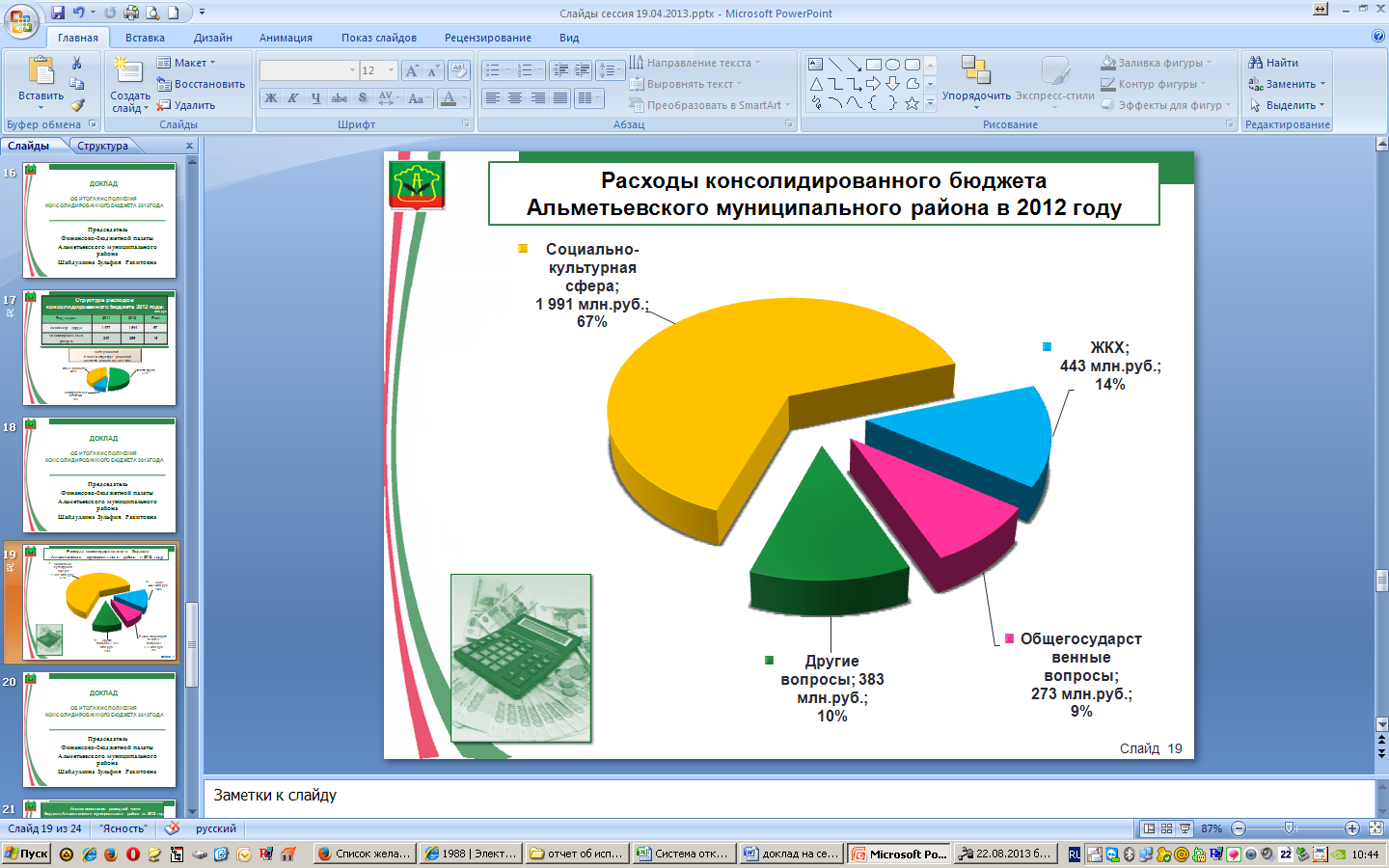 Поступившие в 2012 году доходы позволили полностью выплатить заработную плату с начислениями и профинансировать в полном объеме запланированные расходы. Муниципальные учреждения завершили год без просроченной кредиторской задолженности. Обеспечено соблюдение нормативного принципа финансирования бюджетных и автономных учреждений отрасли «Образование».Одновременно с планомерным финансированием бюджетных расходов, выполнены обязательства по перечислению «отрицательных» трансфертов в бюджет республики. Запланированный годовой объем «отрицательных» трансфертов в сумме 171 млн. руб. перечислен в полном объеме. Несколько слов – о программной составляющей бюджета Альметьевского муниципального района. Общий объем финансирования мероприятий, связанных с реализацией муниципальных программ составил 1 861 млн. рублей. С учетом региональных программ, доля программных мероприятий в бюджете района составила 75 процентов в общем объеме расходов. За счет остатков средств в сумме 103 млн. руб. (в т.ч. район – 75 млн. руб., город – 28 млн. руб.) на счетах бюджета по состоянию на 01 января 2012 года и дополнительных доходов в сумме 158 млн. руб. (в т.ч. район – 86 млн. руб., город – 72 млн. руб.) в районе и городе решены социально значимые вопросы – проведены капитальный ремонт и укрепление материально-технической базы муниципальных учреждений, оказана поддержка инвалидам и участникам ВОВ, вдовам погибших воинов, выполнено строительство инженерных сетей и коммуникаций для модульных ФАПов, проведены строительно-монтажные и ремонтные работы по объекту «Офис врача общей практики». Также средства направлены на текущее содержание муниципальных учреждений, софинансирование расходов по переселению граждан из аварийного жилищного фонда, поддержку сельского хозяйства, проведение общегородских мероприятий, благоустройство города и другое. Характеристика отдельных показателей исполнения бюджета муниципального района.Исполнение расходной части бюджета муниципального района составило 2 714 млн.руб. или 100 процентов к уточненному годовому плану (2 719 млн.руб.). По сравнению с 2011 годом объем расходов бюджета  муниципального района увеличился на 197 млн.руб. или 108%. Расходы бюджета Альметьевского муниципального района по разделам классификации расходов бюджетов (см. слайд ниже): 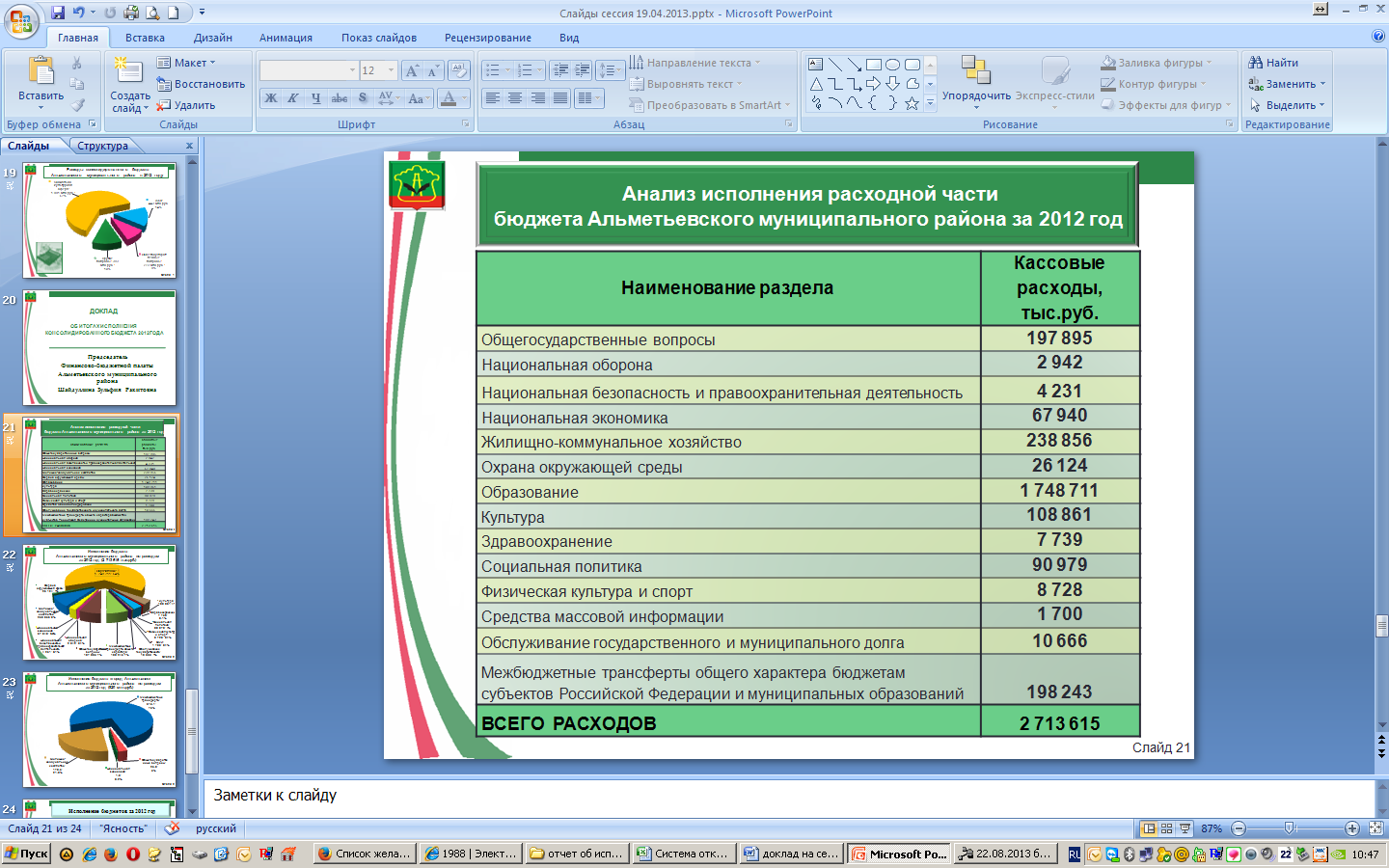 Доля каждого раздела в общем объеме расходов бюджета Альметьевского муниципального района представлена на слайде.  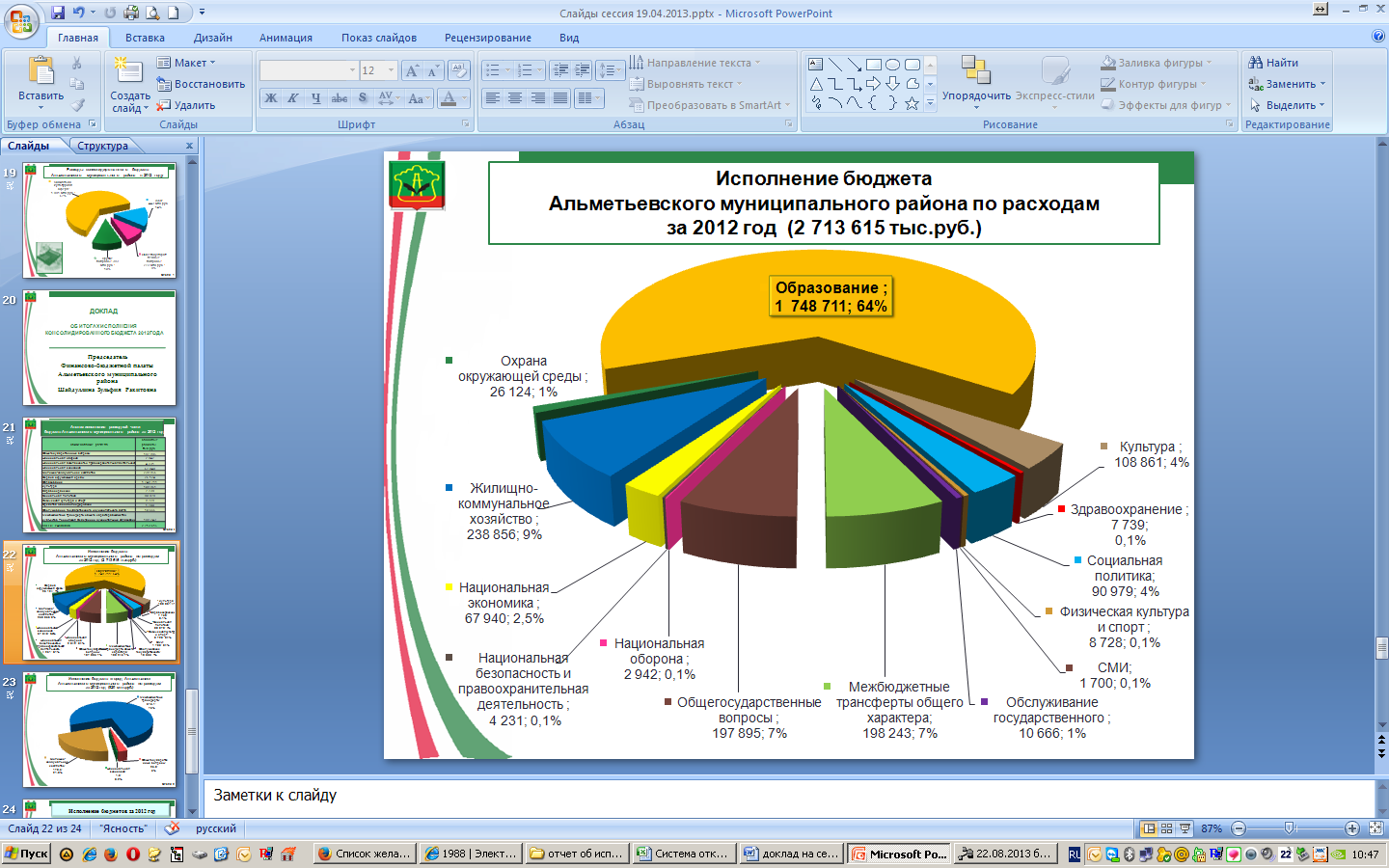 По разделу «Общегосударственные вопросы» отражены расходы в сумме:                                           - 127 млн.руб. – на содержание органов местного самоуправления;                      - 9 млн.руб. - субвенции на  реализацию переданных государственных полномочий; -  30 млн.руб. – содержание муниципальных учреждений;- 10 млн.руб. – межбюджетные трансферты бюджетам поселений на повышение денежного содержания Глав поселений и заместителей руководителей исполкомов, капитальный ремонт пождепо и др. По разделу «Национальная оборона»: - 3 млн.руб. - межбюджетные трансферты нижестоящим бюджетам в размере, предоставляемые из федерального бюджета на осуществление полномочий по первичному воинскому учету на территориях, где отсутствуют военные комиссариаты. По следующему разделу «Национальная безопасность и правоохранительная деятельность» расходы направлены на содержание управления гражданской защиты Альметьевского муниципального района и  предупреждение и ликвидацию последствий ЧС.По разделу «Национальная экономика» проведены расходы в сумме 60 млн.руб. на приобретение транспорта, 8 – поддержку сельского хозяйства и ЛПХ. По разделу «Жилищно-коммунальное хозяйство» учтены расходы на обеспечение мероприятий по капитальному ремонту многоквартирных домов и переселению граждан из аварийного жилищного фонда в сумме 229 млн.руб. из средств РФ, РТ и местного бюджета; субвенции  на реализацию государственных полномочий по осуществлению государственного контроля и надзора в области долевого строительства многоквартирных домов и (или) иных объектов недвижимости в сумме 700 тыс.руб., расходы на реализацию программы энергосбережения и повышения энергетической эффективности - 4,4 млн.руб. В разделе «Охрана окружающей среды» расходы на финансирование природоохранных мероприятий составили 26 млн. рублей. В социально-культурной сфере наиболее значительная по объему расходов отрасль «Образование» - 1 749 млн. рублей или 64 процента в общей структуре расходов.В том числе:по подразделу «Дошкольное образование» расходы составили 542 млн.рублей.по подразделу «Общее образование» - 1 063 млн.руб. по подразделу «Молодежная политика и оздоровление детей» -  63 млн.руб., в т.ч. 18,6 млн.руб. – республиканские средства на проведение оздоровительной кампании для детей и молодежи.  Далее следует раздел социальной сферы - «Культура, кинематография». По данному разделу расходы составили  109 млн.руб. на содержание музеев, библиотек, домов культуры, комплектование книжных фондов библиотек (468 тыс.руб.).По разделу «Здравоохранение» - субвенции в сумме 2 млн.рублей на реализацию государственных полномочий по организации осуществления мероприятий по проведению дезинфекции, дезинсекции и дератизации, а также санитарно-противоэпидемических (профилактических) мероприятий, 5 млн.руб. – содержание муниципального учреждения «Визит».Раздел социальной сферы - «Социальная политика». Расходы на  льготное питание учащихся в общеобразовательных учреждениях составили 20 млн.руб., субсидии из РФ на предупреждение и ликвидацию последствий ЧС – 46,5 млн.руб., субсидии на обеспечение жильем молодых семей, молодых специалистов, проживающих и работающих в сельской местности – 15 млн.руб., 9 млн.руб. – содержание Сулеевского СРО (1,4 млн.руб.) и мероприятия в области социальной политики (8,1 млн.руб.).По разделу «Физическая культура и спорт» расходы на проведение мероприятий составили 9 млн. рублей. По разделу «Обслуживание государственного и муниципального долга» процентные платежи по долговым обязательствам проведены на сумму 10,7 млн.руб.По разделу Межбюджетные трансферты  дотации на выравнивание бюджетной обеспеченности поселений составили 28 млн.руб., дотации на поддержку мер по обеспечению сбалансированности бюджетов – 49 тыс.руб. Субсидии бюджету субъекта Российской Федерации из местных бюджетов для формирования регионального фонда финансовой поддержки поселений и регионального фонда финансовой поддержки муниципальных районов (отрицательные трансферты) - в сумме 169,5 млн.руб.В 2012 году в бюджете района был сформирован резервный фонд. Расходы из резервного фонда проведены на сумму 416,4 тыс.руб. (план – 597,3 тыс.руб.).Таким образом,  бюджет муниципального района за 2012 год исполнен:по доходам в сумме 2 680 млн. руб.по расходам в сумме 2 714 млн. руб. Превышение расходов над доходами обеспечено за счет остатков средств на счетах района и города по состоянию на 01.01.2012 года.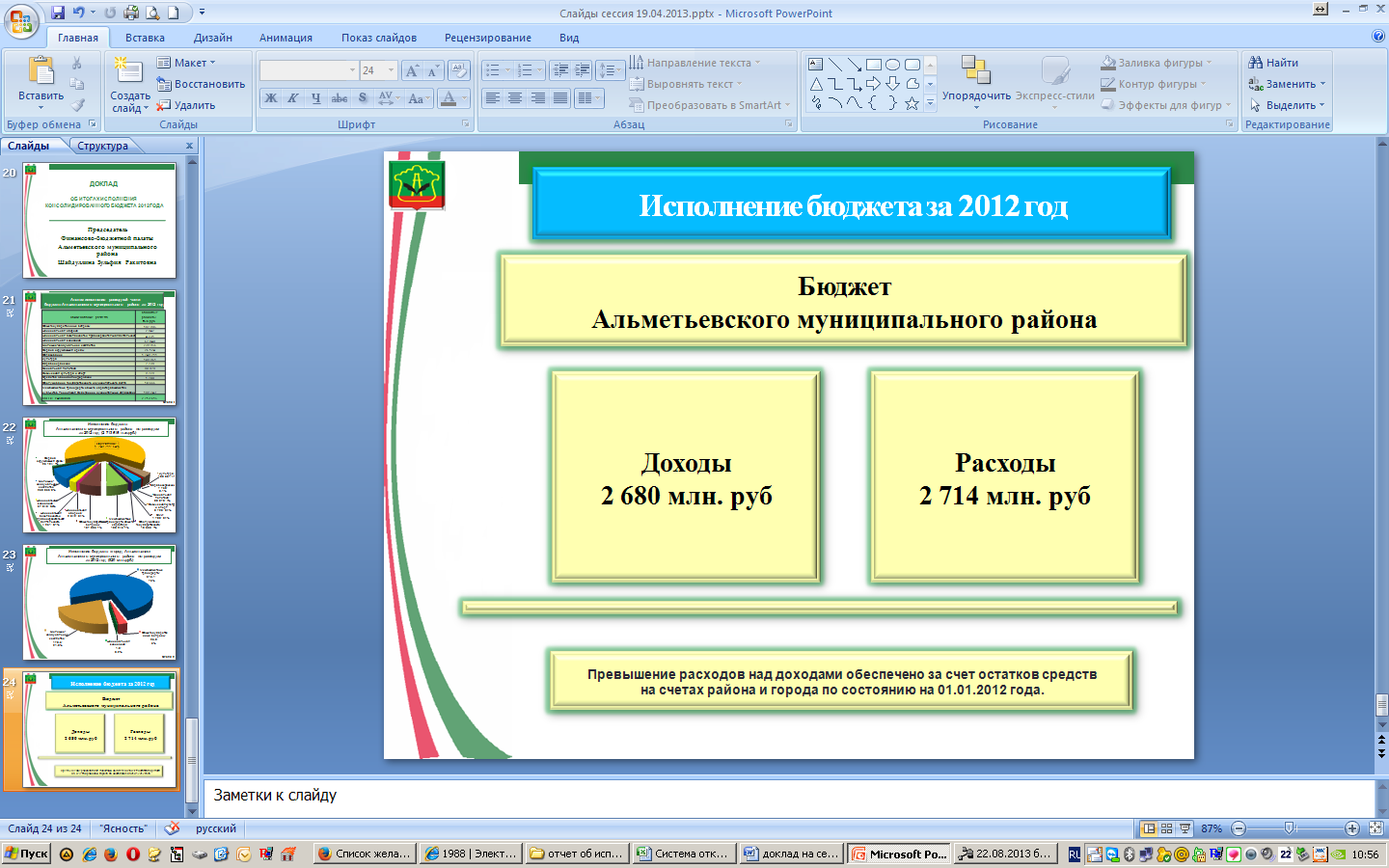 